Herbstlauf 2023				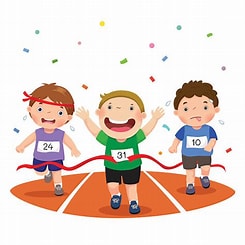 Absprachezwischen: __________________________und: ______________________________Hiermit verspreche ichName: _____________________________aus der Klasse ______________________für jede von ihr/ihm beim Herbstlauf gelaufene Runde einen Betrag von:  ____________ Eurofür den Förderverein der Grundschule Wiesenhof zu spenden.____________________________________________________________________________Unterschrift